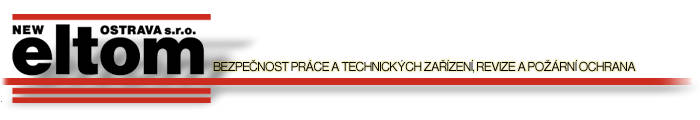 Vratimovská 624/11, 718 00 Ostrava – Kunčičky, Tel.: 596 743 933, www.neweltom.czPŘIHLÁŠKAke zkoušce z odborné způsobilosti fyzických osob k zajišťování úkolů v prevenci rizikpodle zákona č. 309/2006 Sb., o zajištění dalších podmínek bezpečnosti a ochrany zdraví při práci, ve znění pozdějších předpisůČást A (vyplní držitel akreditace)Záznam o přijetíPřihláška doručena dne: 		Datum zkoušky: ……………………………Kontrola splnění zákonných předpokladů odborné způsobilosti uchazečem: ANO / NEx)Kontroloval(a):		Registrační číslo přihlášky: ………………...Kontrola provedena dne: …………………Část B (vyplní žadatel)Příjmení, jméno, titul: …………………………………………………………………………………Datum narození: …………… … Místo narození: …………………………………………………..Trvalé bydliště: ………………………………………………………………………………………PSČ: …………………………  Kraj: ……………………………………………………………Tel/Fax: ……………………… E-mail: ………………………………………………………….Název, adresa zaměstnavatele: …………………………………………………………………….…………………………………………………………………  PSČ: …………………………IČ (u osoby samostatně výdělečně činné): …………………………    DIČ: …………………………Tel: ………………………………    E-mail: ……………………………………………………Požadovaný termín provedení zkoušky: ………………Forma úhrady nákladů za zkoušku: ……………………………………………………………Nejvyšší ukončený stupeň školního vzdělání: ………………………………………………………Odborná praxe v oboru zkoušky (počet roků celkem): …………………………………………Žadatel o provedení zkoušky prohlašuje, že veškeré údaje uvedené v přihlášce k jejímu vykonání a v jejích přílohách jsou pravdivé a odpovídají současnému stavu. V ………………………    dne: …………………….                             ………………………….                                                                                                                  podpis žadatele*) Nehodící se škrtněte.Prohlášení žadateleZávazně se přihlašuji k provedení zkoušky z odborné způsobilosti fyzických osob k zajišťování úkolů v prevenci rizik podle zákona č. 309/2006 Sb., ve znění pozdějších předpisů. Prohlašuji, že jsem byl(a) seznámen(a) s postupy a podmínkami stanovenými pro provádění zkoušek uvedenými v platných právních předpisech (zákon č. 309/2006 Sb., ve znění pozdějších předpisů a nařízení vlády č. 592/2006 Sb., ve znění pozdějších předpisů) a v platné Metodice a Zkušebním řádu u společnosti NEW ELTOM Ostrava, s.r.o.Uděluji společnosti NEW ELTOM Ostrava, s.r.o. dle zákona č. 110/2019 Sb., o zpracování osobních údajů, ve znění pozdějších předpisů, souhlas ke zpracování a uchování osobních údajů o mé osobě uvedených v této přihlášce za účelem realizace zkoušek v odborné způsobilosti k zajišťování úkolů v prevenci rizik v rozsahu stanoveném Zkušebním řádem platným u tohoto držitele akreditace. Souhlas uděluji na dobu nezbytně nutnou, nejdéle však na dobu 5ti let. Místem zpracování a uchování těchto údajů je společnost NEW ELTOM Ostrava, s.r.o., Vratimovská 624/11, 718 00 Ostrava-Kunčičky. Dále budou tyto údaje vedeny v databázi odborně způsobilých osob tohoto držitele akreditace a v celostátní databázi vedené Ministerstvem práce a sociálních věci.Jsem si vědom(a) nevratnosti provedené úhrady nákladů za zkoušku při mé neomluvené neúčasti na zkoušce a při nahlášeném zrušení mé účasti na zkoušce méně než 7 kalendářních dnů před stanoveným termínem jejího konání případně za nedoložení povinných dokladů a dokumentů osvědčujících splnění zákonných předpokladů odborné způsobilosti, která se touto zkouškou ověřuje.Jsem si vědom(a) povinnosti úhrady stornopoplatku ve výši 50 % ze stanovené úhrady nákladů za zkoušku při mém neomluveném zrušení účasti na zkoušce, a to s výjimkou vážných osobních důvodů, např. nemoc vlastní nebo rodinných příslušníků, nehoda aj. méně než 3 kalendářní dny před stanoveným termínem konání této zkoušky.								………………………………………								              podpis žadateleAdministrátor a pověřený člen odborné zkušební komise před zahájením zkoušky porovnali předložené originály dokladů o vzdělání a o odborné praxi žadatelů s jejich kopiemi zaslanými žadateli o zkoušku současně s Přihláškou ke zkoušce. V Ostravě dne: …………………………………………………………		    …………………………………….        administrátor zkoušky 				        člen odborné zkušební komise							          posuzovatel písemné práceVyplněnou přihlášku zašlete na adresu: NEW ELTOM Ostrava, s.r.o., Vratimovská 624/11, 718 00 Ostrava – Kunčičky nebo na e-mail: michaela.polednikova@neweltom.czÚhradu stanovených nákladů za zkoušku proveďte převodem na účet:Číslo účtu: 153890737/0600, MONETA Money Bank, a.s.Konstantní symbol: 308, Variabilní symbol: datum narození uchazeče bez diakritikyIČ: 25368524, DIČ: CZ25368524Úhradu lze provést hotově nejpozději v den konání zkoušky před jejím zahájením.